КАРАР                                                                        ПОСТАНОВЛЕНИЕ«20» апрель 2018й.                 № 15                           «20» апреля 2018г.О  праздновании  73-й годовщины Победы в Великой Отечественной войне  1941-1945 годов  в  сельском поселении Санзяповский сельсовет муниципального  района Кугарчинский район Республики БашкортостанВо исполнение Распоряжения Главы  Республики Башкортостан  от 14 апреля 2017 года  № РГ-71  «О праздновании Дня Победы в 2017 году»  в ознаменование 72-й годовщины Победы в Великой Отечественной войне 1941-1945 годов   п о с т а н о в л я ю: 1. Утвердить состав организационного комитета по подготовке и проведению празднования 73-й годовщины Победы в Великой Отечественной войне 1941-1945 годов (приложение №1).2. Утвердить план основных мероприятий по подготовке и проведению празднования 73-й годовщины Победы в Великой Отечественной войне   1941-1945 годов в  сельском поселении Санзяповский сельсовет муниципального района Кугарчинский район, подготовки и проведения  мероприятий, посвящённых 73-й годовщине Победы в Великой Отечественной войне 1941-1945 годов  9 мая 2018 года в  с. Верхнесанзяпово (приложение №2, №3).3. Утвердить программу торжественных мероприятий, посвященных празднованию 73-ой годовщины Дня Победы в Великой Отечественной войне 1941-1945 годов  9 мая 2018 года в с.Верхнесанзяпово (приложение №4).4. Обеспечить осуществление мер антитеррористической и пожарной безопасности, охрану общественного порядка и  безопасность дорожного движения соответственно в дни проведения репетиций и  9 мая 2018 года (по согласованию).5. Контроль исполнения настоящего постановления оставляю за собой.Глава сельского поселения                         Ф.А.ГалинаПриложение №1к постановлению №15от «20» апреля  2018 г. СОСТАВорганизационного комитета по подготовке и проведению празднования 73-й годовщины Победы в Великой Отечественной войне 1941-1945 годовТухватулина З.М.        - Член орг. комитета.Приложение №2                                                                            к постановлению                                                                             от «20» апреля 2018 г. №15ПЛАНмероприятий по подготовке и проведению празднования 73-й годовщины Победы в Великой Отечественной войне 1941-1945 годовв  сельском поселении Санзяповский сельсовет муниципального района Кугарчинский район Республики БашкортостанУправляющий делами                         Г.Б.СалховаБАШҠОРТОСТАН РЕСПУБЛИКАҺЫКҮГӘРСЕН РАЙОНЫ МУНИЦИПАЛЬ РАЙОНЫНЫҢ САНЪЯП АУЫЛ СОВЕТЫ   АУЫЛ БИЛӘМӘҺЕ ХАКИМИ!ТЕ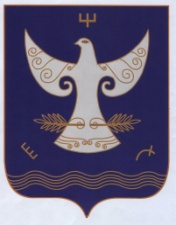 РЕСПУБЛИКА БАШКОРТОСТАНАДМИНСТРАЦИЯСЕЛЬСКОГО ПОСЕЛЕНИЯСАНЗЯПОВСКИЙ СЕЛЬСОВЕТМУНИЦИПАЛЬНОГО РАЙОНАКУГАРЧИНСКИЙ РАЙОН                      4533443, Урге Санъяп  ауылы,                              Үҙәк урамы, 47РЕСПУБЛИКА БАШКОРТОСТАНАДМИНСТРАЦИЯСЕЛЬСКОГО ПОСЕЛЕНИЯСАНЗЯПОВСКИЙ СЕЛЬСОВЕТМУНИЦИПАЛЬНОГО РАЙОНАКУГАРЧИНСКИЙ РАЙОН                      4533443, Урге Санъяп  ауылы,                              Үҙәк урамы, 47               453343,  с.Верхнесанзяпово                              ул.Центральная, 47Галина Ф.А.-Глава СП, председатель;Салихова Г.Б.–-Управ. делами, заместитель председателя;заместитель главы Администрации;Ибрагимова М.М.Мухамедьянова Ф.М.–Член орг. комитета;Член орг. комитета;ОРГАНИЗАЦИОННЫЕ МЕРОПРИЯТИЯОРГАНИЗАЦИОННЫЕ МЕРОПРИЯТИЯОРГАНИЗАЦИОННЫЕ МЕРОПРИЯТИЯОРГАНИЗАЦИОННЫЕ МЕРОПРИЯТИЯОРГАНИЗАЦИОННЫЕ МЕРОПРИЯТИЯ№МероприятиеДата проведенияОтветственныйОтветственный1Составление и утверждение состава организационного комитета по подготовке и проведению 73-й годовщины празднования Победы в Великой Отечественной войнеапрель 2018 года Глава СПГлава СП2Разработка и утверждение плана мероприятий по подготовке и проведению 73-й годовщины празднования Победы в Великой Отечественной войне, внесение коррективов при необходимостиапрель  2018 годаоргкомитеторгкомитет3Проведение заседаний организационного комитета по реализации плана основных мероприятий по подготовке и проведению 73-й годовщины празднования Победы в Великой Отечественной войнепо мере  необходимостиГлава СПГлава СП4Получение и вручение персональных  поздравлений Президента РФ ветеранам Великой Отечественной войныдо 9 мая 2018 годаУправляющий делами Администрации, Глава СПУправляющий делами Администрации, Глава СП5Организация подписки периодических изданий ветеранам войны, труда и правоохранительных органов2017-2018 годыГлава СП, почтальонГлава СП, почтальон7Чествование ветеранов-фронтовиков, вдов ветеранов, тружеников тыла и оказание им необходимой шефской помощи и материальной поддержкипо отдельному графикуГлава СПГлава СП8Обеспечение охраны общественного порядка во время подготовки и проведения праздничных мероприятий в населённых пунктах районамай 2018 годаГлава СП, ДНДГлава СП, ДНДII. МЕРОПРИЯТИЯ СИСТЕМЫ ЗДРАВООХРАНЕНИЯ И СОЦИАЛЬНОЙ ПОДДЕРЖКИII. МЕРОПРИЯТИЯ СИСТЕМЫ ЗДРАВООХРАНЕНИЯ И СОЦИАЛЬНОЙ ПОДДЕРЖКИII. МЕРОПРИЯТИЯ СИСТЕМЫ ЗДРАВООХРАНЕНИЯ И СОЦИАЛЬНОЙ ПОДДЕРЖКИII. МЕРОПРИЯТИЯ СИСТЕМЫ ЗДРАВООХРАНЕНИЯ И СОЦИАЛЬНОЙ ПОДДЕРЖКИII. МЕРОПРИЯТИЯ СИСТЕМЫ ЗДРАВООХРАНЕНИЯ И СОЦИАЛЬНОЙ ПОДДЕРЖКИ2Организация тематических приёмов граждан, ветеранов - участников Великой Отечественной войны, вдов, тружеников тыла и инвалидов, по вопросам качества социального обслуживания, пенсионного обеспечения, предоставления и оказания медицинских услуг, также  материальной помощисогласно отдельного графикасогласно отдельного графикаГлава СПIV. МУНИЦИПАЛЬНЫЕ ПРОЕКТЫ И АКЦИИIV. МУНИЦИПАЛЬНЫЕ ПРОЕКТЫ И АКЦИИIV. МУНИЦИПАЛЬНЫЕ ПРОЕКТЫ И АКЦИИIV. МУНИЦИПАЛЬНЫЕ ПРОЕКТЫ И АКЦИИIV. МУНИЦИПАЛЬНЫЕ ПРОЕКТЫ И АКЦИИ1.Реализация муниципального проекта «БЕССМЕРТНЫЙ ПОЛК» в течение годав течение годаГлава СП2.Участие во Всероссийской акции «Дерево Победы» май 2018 годамай 2018 годаСовет района, ПМК «Батыр» с. Мраково, «Агидель» с. Юмагузино, главы сельских поселений3.Организация вахты памяти у обелисков, памятников Победы9 мая 2018 года9 мая 2018 годаГлава СПV. ИНФОРМАЦИОННАЯ РАБОТАV. ИНФОРМАЦИОННАЯ РАБОТАV. ИНФОРМАЦИОННАЯ РАБОТАV. ИНФОРМАЦИОННАЯ РАБОТАV. ИНФОРМАЦИОННАЯ РАБОТА1Обновление наружных уличных баннеров, разработка и размещение новых, посвященных патриотической тематикев течение 2018 годав течение 2018 годаГлава СП VI. РАБОТА ПО БЛАГОУСТРОЙСТВУVI. РАБОТА ПО БЛАГОУСТРОЙСТВУVI. РАБОТА ПО БЛАГОУСТРОЙСТВУVI. РАБОТА ПО БЛАГОУСТРОЙСТВУVI. РАБОТА ПО БЛАГОУСТРОЙСТВУ1.Проведение  субботников и экологических акцийдо 05 мая 2018 годадо 05 мая 2018 годаГлава СП 2.Благоустройство и уборка прилегающей территории памятников и обелисковмай 2018 годамай 2018 годаГлава СП3Праздничное оформление улиц, площадей, витрин магазинов и торговых учреждений районного центра и  населенных пунктов апрель-май 2018 годаапрель-май 2018 годаГлава СП VII.  МЕРОПРИЯТИЯ И  ЦЕРЕМОНИИ VII.  МЕРОПРИЯТИЯ И  ЦЕРЕМОНИИ VII.  МЕРОПРИЯТИЯ И  ЦЕРЕМОНИИ VII.  МЕРОПРИЯТИЯ И  ЦЕРЕМОНИИ VII.  МЕРОПРИЯТИЯ И  ЦЕРЕМОНИИ 1.Проведение торжественного митинга и праздничных мероприятий в населённых пунктах района8 – 9 мая 2018 года8 – 9 мая 2018 годаГлава СП